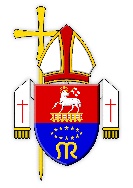 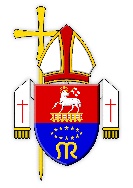 DECLARATION BY A RELIGIOUS OR LAY PERSONPROPOSING TO WORK FOR THE DIOCESE OF ARMIDALETo: 	Armidale Chancery OfficePO Box 93ARMIDALE  NSW  2350Email: chancery@armidale.catholic.org.auI, 									in accordance with the policy of the Catholic Church in Australia relating to professional standards state that there have not been any substantiated complaints of abuse against me and I am not aware of any circumstances that might give rise to a complaint of abuse against me regarding professional standards. I am aware that, moving into a new jurisdiction, I will be subject to the requirements of relevant State legislation concerning clearances to work with certain categories of persons.Relevant Paragraphs from Towards Healing:45.6 	Whenever a cleric or religious is to transfer from one diocese or institute to another, (whether within Australia or coming from overseas) or is to carry out a ministry or apostolate in another diocese or institute, the Church Authority to which the person is to be transferred shall ask for a written statement from the priest or religious indicating whether there have been any substantiated complaints of abuse against him or her of whether there are known circumstances that could lead to a complaint of abuse. Such statement shall be held as confidential documents by the Church Authority. 45.7	In these circumstance, the Church Authority in the diocese or institute where the cleric or religious previously lived and worked, shall provide a statement in writing to the new diocese or institute indicating whether such authority knows of any complaints of abuse which have been substantiated or is aware of circumstances that could lead to a complaint of abuse, or whether it considers that there would be an unacceptable risk to children, young people or vulnerable adults if a person were to be allowed to engage in particular kinds of ministry. Where there has been a substantiated complaint, the Church Authority shall furnish all information necessary to evaluate the seriousness of the offence, and shall report on all treatment undertaken, and other measures employed to ensure that further offences do not occur. Such statements shall be held as confidential documents by the Church Authorities.Parish/es visiting:Date/s of visit:Purpose of visit:Full Name:Address:Telephone:Email address:NSW WWCC (or your state or territory WWCC No.)WWCC Expiry Date:Date of Birth: ACMR No: (only applicable for Religious)Signature:Date: